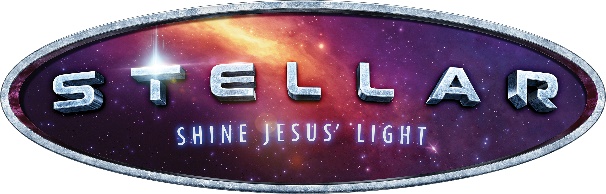 STELLARREGISTRATION FORMChild Name_______________________________________________________________________Grade Entering School 9/23________Gender________Date of Birth________________________T-shirt Size YS___YM___YL___YXL___AS___AM___AL___AXL___A2XL___Allergies___________________________________________________________________Medical Conditions__________________________________________________________________Parent/Guardian Name_______________________________________________________________________Address_____________________________________________________________________City_____________________________________State___________Zip________________ Email_______________________________________________________________________Contact Phone 1___________________________Contact Phone 2___________________________Home Church______________________________________________________________Emergency Contact: Name__________________________________________________
Phone_________________________Emergency Relationship____________________________________________________Please return to:frchurch@frontiernet.net orFirst Reformed Church70 Scofield StreetWalden, New York 12586PLEASE REGISTER BY AUGUST 2.